Безопасность – это общее дело!      В рамках широкомасштабной акции «Внимание - дети! Зимние каникулы!» на территории Самарской области,   2 января 2021 г.  был организован рейд родительского патруля  в ГБОУ СОШ с Шламка.       Родительский патруль – это одна из форм профилактики детского дорожно­                 транспортного травматизма и  снижения уровня дорожно-транспортных происшествий среди несовершеннолетних. Кроме того, это хорошая возможность повысить ответственность родителей за воспитание своих детей. Вблизи  спортивной площадки  представители инициативной группы проводил профилактические беседы с родителями и их детьми о неукоснительном соблюдении ими ПДД  и обязательном использовании  световозвращающих элементов в темное время суток.      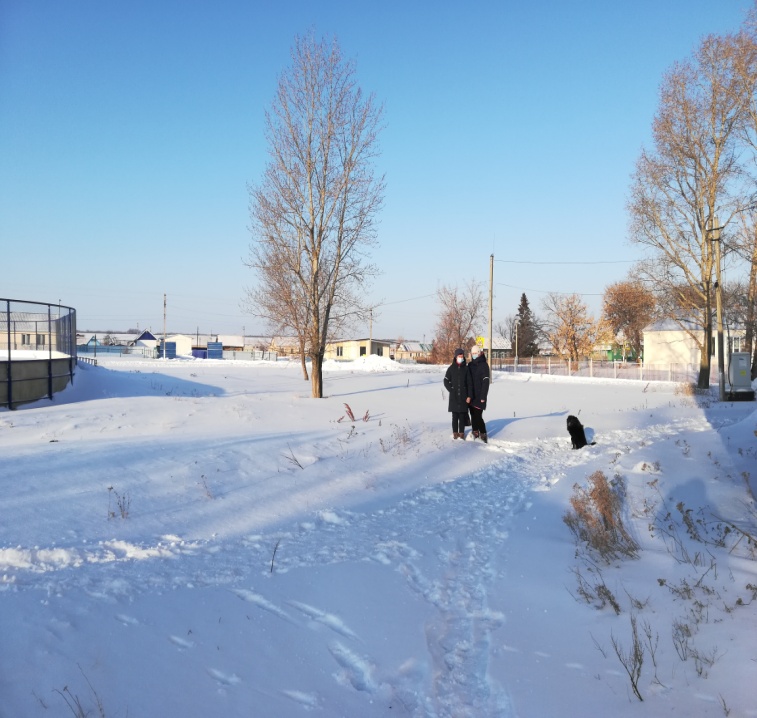      Подобные рейды Родительский патруль планирует проводить регулярно. Ведь безопасность детей на дороге – это общее дело!Курамшина С.П, учитель начальных классов